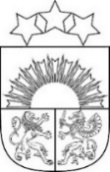 JĒKABPILS NOVADA PAŠVALDĪBAJĒKABPILS NOVADA DOMEReģistrācijas Nr.90000024205Brīvības iela 120, Jēkabpils, Jēkabpils novads, LV – 5201Tālrunis 65236777, fakss 65207304, elektroniskais pasts pasts@jekabpils.lvJēkabpils novadā  APSTIPRINĀTSar Jēkabpils novada domes27.01.2022. lēmumu Nr.60( Nr.2, 56.§)Noteikumi par kārtību, kādā piešķiramas naudas balvas par izciliem sasniegumiem izglītībā, kultūrā, sportā, un naudas balvu apmēruIzdoti saskaņā ar Valsts pārvaldes iekārtas likuma 72.panta pirmās daļas 2.punktu, likuma “Par pašvaldībām” 12.pantu, 15.panta pirmās daļas 4., 5.un 6.punktu, 41.panta pirmās daļas 2.punktu, Izglītības likuma 17.panta trešās daļas 27.punktu Vispārīgie jautājumiNoteikumi par kārtību, kādā piešķiramas naudas balvas par izciliem sasniegumiem izglītībā, kultūrā, sportā, un naudas balvu apmēru (turpmāk – Noteikumi), nosaka kārtību, kādā piešķiramas naudas balvas Jēkabpils novada pašvaldības dibināto izglītības iestāžu izglītojamajiem, mākslinieciskās pašdarbības kolektīviem vai individuālajiem izpildītājiem un viņu pedagogiem,  mākslinieciskajiem vadītājiem, koncertmeistariem, kormeistariem, Jēkabpils novada pašvaldības dibināto kultūras ietāžu amatiermākslas kolektīviem, mākslinieciskajiem vadītājiem, koncertmeistariem, kormeistariem, Jēkabpils novada sportistiem un viņu treneriem, ja iegūtas godalgotas vietas un/vai atzinības valsts mēroga olimpiādēs, konferencēs, konkursos un sacensībās:Izglītības un zinātnes ministrijas Valsts izglītības satura centra noteiktajās mācību priekšmetu valsts (3.posms) olimpiādēs un starptautiskajās (4.posms)  mācību priekšmetu olimpiādēs, Izglītības un zinātnes ministrijas Valsts izglītības satura centra rīkotajās ikgadējās Latvijas skolēnu zinātniskās pētniecības darbu reģionālajās konferencēs (2.posms) un/vai valsts konferencēs (3.posms),Izglītības un zinātnes ministrijas Valsts izglītības satura centra un/vai Kultūras ministrijas noteiktajās valsts un starptautiska mēroga skatēs, konkursos, festivālos; valsts un starptautiska mēroga sporta sacensībās. Naudas balvas piešķir ar Jēkabpils novada domes lēmumu, ņemot vērā Sociālo, izglītības, kultūras, sporta un veselības aizsardzības jautājumu komitejas lēmumu. Noteikumos naudas balvas norādītas pirms nodokļu nomaksas. Naudas balvu piešķiršana izglītībā Vispārējās izglītības iestāžu izglītojamajiem un viņu pedagogiem par izciliem sasniegumiem Izglītības un zinātnes ministrijas noteiktajās valsts mācību priekšmetu olimpiādēs, Latvijas skolēnu zinātniskās pētniecības darbu reģionālajās un/vai valsts konferencēs piešķir rakstisku pateicību un naudas balvu šādā apmērā:par pirmo vietu – 250,00 euro; par otro vietu – 200,00 euro; par trešo vietu – 130,00 euro;   par Atzinības rakstu – 70,00 euro.5. Vispārējās izglītības iestāžu izglītojamajiem un viņu pedagogiem par izciliem sasniegumiem Izglītības un zinātnes ministrijas noteiktajās starptautiskajās mācību priekšmetu olimpiādēs piešķir rakstisku pateicību un naudas balvu šādā apmērā:5.1. par pirmo vietu – 500,00 euro;5.2. par otro vietu – 400,00 euro;5.3. par trešo vietu – 250,00 euro.6. Vispārējās izglītības iestāžu, profesionālās ievirzes, interešu izglītības iestāžu izglītojamajiem, mākslinieciskās pašdarbības kolektīviem (turpmāk – pašdarbības kolektīvi), viņu pedagogiem, mākslinieciskajiem vadītājiem, koncertmeistariem, kormeistariem par izciliem sasniegumiem Izglītības un zinātnes ministrijas noteiktajās valsts skatēs un konkursos un/vai Izglītības un zinātnes ministrijas noteiktajās starptautiska (ārpus valsts) mēroga skatēs, konkursos piešķir rakstisku pateicību un naudas balvu šādā apmērā:6.1. izglītojamajam: 6.1.1. par pirmo vietu (pakāpi) jeb laureāta nosaukumu – 130,00 euro;6.1.2. par otro vietu (pakāpi) – 90,00 euro;6.1.3. par trešo vietu (pakāpi) – 50,00 euro;6.1.4. par Atzinības rakstu – 40,00 euro.  6.2. pašdarbības kolektīviem:6.2.1. par pirmo vietu (pakāpi) jeb laureāta nosaukumu – 200,00 euro; 6.2.2. par otro vietu (pakāpi) – 160,00 euro; 6.2.3. par trešo vietu (pakāpi) – 110,00 euro; 6.2.4. par Atzinības rakstu – 50,00 euro. 7. Ja izglītojamajam vai pašdarbības kolektīvam ir vairāki sasniegumi, par kuriem saskaņā ar šiem noteikumiem var tikt piešķirta naudas balva, naudas balvu piešķir par vienu augstāko sasniegumu.8. Pedagogam, mākslinieciskajam vadītājam par izglītojamā vai pašdarbības kolektīva sagatavošanu, ja izglītojamais vai pašdarbības kolektīvs ir ieguvis godalgotas vietas un/vai atzinības, piešķir naudas balvu 100% apmērā no izglītojamā  vai   pašdarbības kolektīva naudas balvas apmēra.Koncertmeistariem, kormeistariem, kas sagatavojuši izglītojamo vai pašdarbības kolektīvu, piešķir naudas balvu 50% apmērā no Noteikumos noteiktā izglītojamā vai pašdarbības kolektīva naudas summas apmēra. Ja pedagogs, mākslinieciskais vadītājs, koncertmeistars, kormeistars ir sagatavojis vairākus izglītojamos vai pašdarbības kolektīvus, kuri ir ieguvuši godalgotas vietas, pedagogam, mākslinieciskajam vadītājam, koncertmeistaram, kormeistaram piešķir naudas balvu par vienu augstāko sasniegumu Noteikumos noteiktā apmērā.Ja izglītojamo vai mākslinieciskās pašdarbības kolektīvu gatavojuši vairāki pedagogi, mākslinieciskie vadītāji, koncertmeistari, kormeistari, naudas balva sadalāma līdzīgās daļās. rakstisku pateicību pasniedz katram pedagogam, mākslinieciskajam vadītājam, koncertmeistaram, kormeistaram. Iesniegumu naudas balvas piešķiršanai Noteikumu 4., 5. un 6.punktā noteiktajos gadījumos iesniedz izglītības iestādes vadītājs ar drošu elektronisko parakstu Jēkabpils novada Izglītības pārvaldei pēc olimpiādes, zinātniskās pētniecības darbu konkursa, valsts vai starptautiskā mēroga skates, konkursa interešu un mākslinieciskajā pašdarbībā norises, ne vēlāk kā līdz katra gada 15.maijam, klāt pievienojot ziņas par dalību, tās pamatojot ar oficiāla dokumenta kopiju vai precīzu interneta adresi juridiskas personas mājas lapā. Jēkabpils novada Izglītības pārvalde sagatavo un iesniedz Sociālo, izglītības, kultūras, sporta un veselības aizsardzības jautājumu komitejai lēmuma projektu par naudas balvu piešķiršanu. Naudas balvu piešķiršana kultūrā Jēkabpils novada amatiermākslas kolektīviem, mākslinieciskajiem vadītājiem, koncertmeistariem, kormeistariem, kuri pārstāvējuši Jēkabpils novadu vai Latvijas Republiku, par izciliem sasniegumiem valsts vai starptautiskā mēroga skatēs, konkursos, festivālos, piešķir rakstisku pateicību un naudas balvu.   Amatiermākslas kolektīviem par sasniegumiem valsts vai starptautiska mēroga amatiermākslas skatēs, konkursos, festivālos, piešķir naudas balvu  šādā apmērā:par pirmo vietu (pakāpi) jeb laureāta nosaukumu – 200,00 euro;  par otro vietu (pakāpi) – 160,00 euro;  par trešo vietu (pakāpi)  – 110,00 euro;  par Atzinības rakstu – 50,00 euro. Ja amatiermākslas kolektīvam ir vairāki sasniegumi, par kuriem saskaņā ar šiem noteikumiem var tikt piešķirta naudas balva, naudas balvu piešķir par vienu augstāko kolektīva sasniegumu. Mākslinieciskajiem vadītājiem, kas sagatavojuši amatiermākslas kolektīvus, piešķir naudas balvu 100% apmērā no Noteikumos noteiktā kolektīva naudas summas apmēra. Koncertmeistariem, kormeistariem, kas sagatavojuši amatiermākslas kolektīvus, piešķir naudas balvu 50% apmērā no Noteikumos noteiktā kolektīva naudas summas apmēra.  Ja mākslinieciskais vadītājs, koncertmeistars, kormeistars ir sagatavojis vairākus kolektīvus, kuri ir ieguvuši godalgotas vietas, mākslinieciskajam vadītājam, koncertmeistaram, kormeistaram, piešķir naudas balvu par vienu augstāko sasniegumu Noteikumos noteiktā apmērā.Ja kolektīvu gatavojuši vairāki mākslinieciskie vadītāji, koncertmeistari, kormeistari, naudas balva sadalāma līdzīgās daļās. Rakstisku pateicību pasniedz katram mākslinieciskajam vadītājam, koncertmeistaram, kormeistaram. Iesniegumu naudas balvas saņemšanai Noteikumu 13.punktā noteiktajā gadījumā  iesniedz amatiermākslas kolektīvu, kuri ir pašvaldības nodibinājums, vadītāji Jēkabpils novada Kultūras pārvaldei pēc kultūras pasākuma norises, ne vēlāk kā līdz katra gada 15.maijam, klāt pievienojot ziņas par dalību, tās pamatojot ar oficiāla dokumenta kopiju vai precīzu interneta adresi juridiskas personas mājas lapā. Jēkabpils novada Kultūras pārvalde sagatavo un iesniedz Sociālo, izglītības, kultūras, sporta un veselības aizsardzības jautājumu komitejai lēmuma projektu par naudas balvu piešķiršanu.  Naudas balvu piešķiršana sportāPar izciliem sasniegumiem sportā sportistiem un treneriem piešķir rakstisku pateicību un naudas balvu. Naudas balvu piešķir Jēkabpils novadu pārstāvošiem sportistiem un treneriem (individuālajos un komandu sporta veidos) par sasniegumu sporta sacensībās, kas iekļautas attiecīgās sporta federācijas sacensību kalendārā, un attiecīgā sporta veida federācija Latvijā ir reģistrēta Atzīto sporta federāciju reģistrā.Sportistiem (pieaugušiem un junioriem), viņu treneriem (individuālajos un komandu sporta veidos), kas pārstāv Jēkabpils novadu, naudas balvu piešķir ar nosacījumu: 1.vieta – 3 un vairāk dalībnieki; 2.vieta – 4 un vairāk dalībnieki; 3.vieta – 5 un vairāk dalībnieki utt., šādā apmērā:Sportistiem (jauniešiem), viņu treneriem (individuālajos un komandu sporta veidos), kas pārstāv Jēkabpils novadu, naudas balvu piešķir ar nosacījumu: 1.vieta – 3 un vairāk dalībnieki; 2.vieta – 4 un vairāk dalībnieki; 3.vieta – 5 un vairāk dalībnieki utt., šādā apmērā:Vecmeisteriem (individuālajos un komandu sporta veidos), kas pārstāv Jēkabpils novadu, naudas balvas piešķir ar nosacījumu: 1.vieta – 3 un vairāk dalībnieki; 2.vieta – 4 un vairāk dalībnieki; 3.vieta – 5 un vairāk dalībnieki utt. (vecmeistariem no 70+ nosacījums par dalībnieku vai komandu skaitu netiek piemērots), šādā apmērā:Ja sportistam kalendārā gadā ir vairāki sasniegumi, par kuriem saskaņā ar šiem noteikumiem var tikt piešķirta naudas balva, naudas balvu piešķir par vienu augstāko sportista sasniegumu.Sportista trenerim par sportista sagatavošanu attiecīgajā sporta disciplīnā, ja sportists ir ieguvis godalgotu vietu, piešķir naudas balvu 100% apmērā no sportista naudas balvas apmēra. Sportista trenerim piešķir naudas balvu, ja treneris trenē sportistu ne mazāk kā 1 gadu un trenerim ir treniņgrupa Jēkabpils novadā.Ja treneris ir sagatavojis vairākus sportistus, kuri ir ieguvuši godalgotas vietas, trenerim piešķir naudas balvu par vienu augstāko sportista sasniegumu Noteikumos noteiktā apmērā.Ja sportistu gatavojuši vairāki treneri, naudas balva sadalāma līdzīgās daļās. Sportists, viņa likumiskais pārstāvis, treneris vai sporta biedrība iesniedz Jēkabpils sporta centram, Jēkabpils sporta skolai iesniegumu ne vēlāk kā līdz kārtēja gada 20.decembrim. Iesniegumā norāda sporta sacensību nozīmīgumu, iegūto vietu, piedalījušos valstu un sportistu vai komandu skaitu. Iesniegumam pievieno dokumentus, kas apliecina izcilos sasniegumus sportā. Jēkabpils sporta centrs sagatavo un iesniedz Sociālo, izglītības, kultūras, sporta un veselības aizsardzības jautājumu komitejai lēmuma projektu par naudas balvu piešķiršanu.  Noslēguma jautājumiNaudas balvas piešķir gadskārtējā pašvaldības budžeta ietvaros.Apbalvošana notiek katru gadu svinīgā pasākumā.Rakstisku pateicību un naudas balvu pasniedz domes priekšsēdētājs vai viņa pilnvarota persona. Naudas balvas Noteikumu II. un III. nodaļā noteiktajos gadījumos piešķir par sasniegumiem, kas iegūti mācību gada laikā.Naudas balvas Noteikumu IV. nodaļā noteiktajos gadījumos piešķir par sasniegumiem kalendārā gada laikā.Noteikumu 6.punktā noteiktajos gadījumos, ja izglītojamais gūst panākumus duetā, trio vai kvartetā, noteiktā naudas balva tiek piešķirta kā kolektīvam.   Piešķirto naudas balvu amatiermākslas kolektīvs var izlietot pakalpojuma apmaksai vai preču iegādei.  Naudas balvas pārskaita uz apbalvojamās personas norādīto bankas kontu.  Jēkabpils novada Izglītības pārvalde, Jēkabpils novada Kultūras pārvalde un Jēkabpils sporta centrs izskata tām sniegto informāciju par izciliem sasniegumiem, pārbauda sniegtās ziņas un pievienotos dokumentus. Minētajām iestādēm ir tiesības pieprasīt iesniegt papildu informāciju vai papildu dokumentus, ja tās konstatē, ka nav iesniegti visi nepieciešami dokumenti vai tie ir nepilnīgi.Iestādes lēmuma projektā neiekļauj informāciju par sasniegumiem:41.1. ja sasniegums neatbilst Noteikumos paredzētajām prasībām naudas balvas piešķiršanai;41.2.  nav norādītas visas nepieciešamās ziņas vai pievienoti nepieciešamie dokumenti, un pēc pieprasījuma tie nav iesniegti;41.3. norādītas ziņas ir nepatiesas;41.4. nokavēts iesniegšanas termiņš;41.5. ir pierādīts fakts par Pasaules Antidopinga kodeksa vai ētikas normu pārkāpumiem (attiecībā uz sportistiem).42. Jēkabpils novada Izglītības pārvalde ir atbildīga par vienota domes lēmuma projekta sagatavošanu par naudas balvu piešķiršanu izglītībā un kultūrā. 43. Atzīt par spēku zaudējušiem noteikumus „Noteikumi par kārtību, kādā piešķiramas naudas balvas par izciliem sasniegumiem izglītībā, sportā, kultūrā, un naudas balvu apmēru” (apstiprināts ar Jēkabpils pilsētas domes 02.10.2019. lēmums Nr. 459 (protokols Nr.25, 16 §)).Sēdes vadītājsDomes priekšsēdētājs 	                                                            R.RagainisStrapcāne 65207055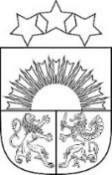 JĒKABPILS NOVADA PAŠVALDĪBAJĒKABPILS NOVADA DOMEReģistrācijas Nr.90000024205Brīvības iela 120, Jēkabpils, Jēkabpils novads, LV – 5201Tālrunis 65236777, fakss 65207304, elektroniskais pasts pasts@jekabpils.lvLĒMUMS Jēkabpils novadā27.01.2022. ( Nr.2, 56.§) 								 Nr.60Par noteikumu apstiprināšanuPamatojoties uz likuma “Par pašvaldībām” 12.pantu, 15.panta pirmās daļas 4., 5. un 6.punktu, 21.panta pirmās daļas 27.punktu, 41.panta pirmās daļas 2.punktu, Izglītības likuma 17.panta trešās daļas 27. punktu, ņemot vērā Sociālo, izglītības, kultūras, sporta un veselības aizsardzības jautājumu komitejas 06.01.2022. lēmumu ( Nr.1, 14.§), Finanšu komitejas 13.01.2022. lēmumu (protokols Nr.1, 20.§),Jēkabpils novada dome nolemj:Apstiprināt noteikumus „Noteikumi par kārtību, kādā piešķiramas naudas balvas par izciliem sasniegumiem izglītībā, kultūrā, sportā, un naudas balvu apmēru” (Pielikumā). Noteikumus publicēt Jēkabpils novada pašvaldības mājaslapā.Noteikumus piemērot par sasniegumiem, kas iegūti pēc 2021.gada 1.septembra. Atzīt par spēku zaudējušu 02.10.2019. Jēkabpils pilsētas domes lēmumu Nr.459 „Par noteikumu apstiprināšanu”.5. Kontroli par lēmuma izpildi veikt Jēkabpils novada pašvaldības izpilddirektoram.Pielikumā: “Noteikumi par kārtību, kādā piešķiramas naudas balvas par izciliem sasniegumiem izglītībā, kultūrā, sportā, un naudas balvu apmēru” uz 6 lp.Sēdes vadītājs      Domes priekšsēdētājs                                                                                                      R.RagainisStrapcāne 65207055VietaLatvijas čempionāts,Latvijas kausa posmu kopvērtējums(euro)Baltijas čempionāts(euro)Latvijas JaunatnesOlimpiāde(euro)Latvijas Olimpiāde(euro)Eiropas čempionāts(euro)Pasaules čempionāts(euro)Olimpiskās (paraolompiskās)spēles(euro)1.200,00200,00200,00500,00700,001000,0010000,002.150,00150,00150,00400,00600,00800,008000,003.100,00100,00100,00300,00500,00600,006000,004.--80,00250,00400,00500,003000,005.--60,00200,00300,00400,002000,006.--40,00150,00200,00300,001000,00VietaLatvijas čempionātā, Latvijas kausa posmu kopvērtējumā, Baltijas čempionātāEiropas čempionātāPasaules čempionātāJAUNIEŠI (U-18 jeb A grupa)JAUNIEŠI (U-16 jeb B grupa)JAUNIEŠI      (U-14 jeb C grupa)JAUNIEŠI      (U-12 jeb D grupa)1.150,00700,001000,00100%75% no summas50% no summas25%no summas2.120,00600,00800,00100%75% no summas50% no summas25%no summas3.90,00500,00600,00100%75% no summas50% no summas25%no summas4.-400,00500,00100%75% no summas50% no summas25%no summas5.-300,00400,00100%75% no summas50% no summas25%no summas6.-200,00300,00100%75% no summas50% no summas25%no summasVietaLatvijas /Baltijasčempionāts(euro)Eiropas čempionāts(euro)Pasaules čempionāts(euro)1.150,00300,00400,002.100,00200,00300,003.50,00100,00200,00